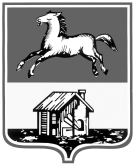 Новокузнецкий городской округАДМИНИСТРАЦИЯ ГОРОДА НОВОКУЗНЕЦКАкомитет образования и наукиПРИКАЗот 10.10.18									№   1011О проведении городскогоинтернет-конкурса сказок по ПДД«Сказка ложь, да в ней намек»	На основании муниципального плана работы по профилактике детского дорожно-транспортного травматизма 2018-2019 учебный годприказываю:1. Утвердить Положение о проведении городского интернет - конкурса сказок по ПДД «Сказка ложь, да в ней намек», согласно приложению к настоящему приказу.2. МАУ ДО «Детско – юношеский центр «Орион» (Сафонов В.Л.) организовать и провести городской интернет - конкурс сказок по ПДД «Сказка ложь, да в ней намек» с 31.10.2018 по 12.11.2018.3. Заведующим районными отделами образования КОиН (Полежаева О.В., Стрепан С.В., Резниченко В.Н., Самойлова М.П., Рагозина Т.Н., Кладова Г.В.) довести до сведения образовательных учреждений района информацию о проведении городского интернет - конкурса сказок по ПДД «Сказка ложь, да в ней намек».4. Контроль за исполнением приказа возложить на начальника организационно-правового отдела КОиН Дорошину Т.Н..Председатель комитета							Ю.А.СоловьеваВнесено:					__________/ А.А.Андреева СогласованоЮрисконсульт:				__________/ В.А. ДериглазовПриложение к приказу от  10.10.2018  № 1011     ПОЛОЖЕНИЕо проведении городского интернет-конкурсасказок по ПДД «Сказка ложь, да в ней намек»1.Общие положения.1.1. Городской интернет-конкурс сказок по ПДД «Сказка ложь, да в ней намек» (далее - Конкурс) проводится согласно муниципального плана работы по профилактике детского дорожно-транспортного травматизма 2018-2019 учебного года.1.2. Общее руководство проведения Конкурса осуществляет Комитет образования и науки администрации города Новокузнецка. Организует и проводит Конкурс муниципальное автономное учреждение дополнительного образования «Детско-юношеский центр «Орион». 2.Цели и задачи.2.1.Цель –повышение роли семьи в пропаганде безопасного поведения на дороге и профилактике детского дорожно-транспортного травматизма, воспитании дисциплинированных, законопослушных участников дорожного движения.2.2.Задачи:- профилактика детского дорожно-транспортного травматизма;- привлечение внимания родителей и общественности к проблеме детского дорожно-транспортного травматизма;- развитие социальной активности родителей в области безопасного дорожного движения.3. Состав организационного комитета.3.1. В состав организационного комитета (далее – Оргкомитет) входят:- Соловьева Ю.А., председатель КОиН, председатель организационного комитета; - Дорошина Т.Н., начальник организационно-правового отдела КОиН; - Андреева А.А., главный специалист организационно-правового отдела КОиН; - Сафонов В.Л., директор МАУ ДО «ДЮЦ «Орион»; - Кропочев В.А., заместитель директора по УВР МАУ ДО «ДЮЦ «Орион» (по согласованию); - Лалетина О.В., руководитель структурного подразделения МАУ ДО «ДЮЦ «Орион»(по согласованию);- Горькова Н.А., педагог дополнительного образования МАУ ДО «ДЮЦ «Орион» (по согласованию); - Кох О.С., начальник отделения пропаганды БДД отдела ГИБДД Управления МВД России по г. Новокузнецку (по согласованию).4. Участники.4.1. В Конкурсе принимают участие родители учащихся образовательных организаций города.5. Срок и порядок проведения конкурса.5.1. Конкурс проводится с 31октября по 12 ноября 2018 года на официальном сайте конкурсов МАУ ДО «ДЮЦ «Орион» www.konkurs42.ru. Форма проведения Конкурса - заочная.5.2. Для участия в Конкурсе необходимо в срок не позднее не позднее 5 ноября пройти регистрацию по ссылке https://goo.gl/forms/APT91MzI2gUyxU5v1, и не позднее 7 ноября 2018 предоставить конкурсную работу по адресу пр. Октябрьский, 61.6. Условия участия.6.1. Для участия в Конкурсе необходимо предоставить Конкурсную работу (Книжку-малышку), представляющую собой полноценную самодельную книгу.6.2. Книжка-малышка должна иметь обложку, где указывается ее название и год издания, на задней стороне обложки указывается Ф.И.О. автора (родителя), Ф.И.О. ребенка, возраст ребенка, наименование образовательной организации, которую посещает ребенок.6.3. Книжка-малышка представляет собой сказку по ПДД собственного сочинения на тему «Сказка ложь, да в ней намек», сопровождающуюся иллюстрациями, фотографиями.6.4. Конкурсные работы могут быть выполнены любым доступным автору способом: на бумаге, картоне или из самых различных безопасных материалов. Иллюстрации могут быть выполнены карандашами, акварелью, гуашью и т.д. Текст в книге может быть рукописный или печатный, а так же с использованием элементов аппликации.6.5. Книжка-малышка, предоставляемая на Конкурс должна иметь формат не более 15*25 см.6.6. Один автор может предоставить на Конкурс одну работу.6.7. Содержание Конкурсных работ участников могут быть использованы: для издания методических сборников по ПДД в помощь педагогическим работникам образовательных организаций; родителей; создания передвижных выставок с сохранением авторских прав конкурсанта.6.8. Работы, оформленные в соответствии с п. 6.1-6.5 настоящего Положения, предоставляются в Центр безопасности дорожного движения МАУ ДО «Детско-юношеский центр «Орион» по адресу пр. Октябрьский, 61, до 7 ноября 2018 года.6.9. Критерии оценки Конкурсных работ: оригинальность воплощения работы (разнообразие используемых материалов, креативность); авторский подход к оформлению и изложению материала; воспитательная, развивающая и обучающая ценность; дизайнерское решение, художественный уровень оформления работы; соответствие тематике конкурса; уровень грамотности, аккуратность исполнения; практичность в дальнейшем применении; значимость текстового содержания для детей дошкольного возраста и учащихся начальных классов; красочность, наглядность; читаемость текста.7. Жюри.7.1. Состав жюри Конкурса формирует Оргкомитет. 7.2. Жюри обладает всеми полномочиями на протяжении всего Конкурса. 7.3. Решение жюри не оспаривается и изменению не подлежит.8. Подведение итогов и награждение.8.1. Список победителей и итоговый протокол Конкурса будут опубликованы на официальном сайте конкурсов МАУ ДО «Детско-юношеский центр «Орион» www.konkurs42.ruне позднее 12.11.2018 года.8.2. Победители и призеры Конкурса награждаются грамотами КОиН администрации г.Новокузнецка. Участникам Конкурса будут выданы электронные сертификаты об участии. 9. Финансирование.9.1.Конкурспроводится за счет привлеченных средств.11. Заявки.11.1. Конкурс проводится с 31октября по 12 ноября 2018 года на официальном сайте конкурсов МАУ ДО «ДЮЦ «Орион» www.konkurs42.ru . Форма проведения конкурса - заочная.11.2. Для участия в конкурсе необходимо не позднее 5 ноября пройти регистрацию по ссылке https://goo.gl/forms/APT91MzI2gUyxU5v1 12. Контактная информация.Адрес: 654000, г. Новокузнецк, пр. Октябрьский, 61, Центр безопасности дорожного движения МАУ ДО «ДЮЦ «Орион».Телефон: +7(913)3350777 Горькова Наталья АлексеевнаE- mail: cbdd_konkurs@orionnvkz.ruСайт:www.konkurs42.ru